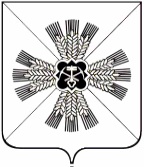 КЕМЕРОВСКАЯ ОБЛАСТЬАДМИНИСТРАЦИЯ ПРОМЫШЛЕННОВСКОГО МУНИЦИПАЛЬНОГО ОКРУГАПОСТАНОВЛЕНИЕот «_04_» __марта 2021____ г. № 339-П__пгт. ПромышленнаяОб утверждении Положения о создании, хранении, использовании и восполнении муниципального резерва материальных ресурсов для ликвидации чрезвычайных ситуаций природного и техногенного характера на территории Промышленновского муниципального округаВ соответствии с Федеральным законом от 06.10.2003 № 131-ФЗ   «Об общих принципах организации местного самоуправления в Российской Федерации», Федеральным законом от 21.12.1994  № 68-ФЗ «О защите населения и территорий от чрезвычайных ситуаций природного и техногенного характера» и постановлением Правительства Российской Федерации от 25.07.2020 № 1119 «Об утверждении Правил создания, использования и восполнения резервов материальных ресурсов  федеральных органов исполнительной власти для ликвидации чрезвычайных ситуаций природного и техногенного характера», в целях своевременного и качественного обеспечения мероприятий по ликвидации чрезвычайных ситуаций и защите населения на территории Промышленновского муниципального округа:1. Утвердить прилагаемое Положение о создании, хранении, использовании и восполнении муниципального резерва материальных ресурсов для ликвидации чрезвычайных ситуаций природного и техногенного характера на территории Промышленновского муниципального округа.2. Утвердить прилагаемую номенклатуру и объем муниципальных резервов материальных ресурсов для ликвидации чрезвычайных ситуаций природного и техногенного характера на территории Промышленновского муниципального округа.3. Определить в качестве уполномоченного органа, ответственного за реализацию мероприятий по созданию, накоплению и хранению запасов материально-технических, продовольственных, медицинских и иных средств (далее - запасы) в Промышленновском муниципальном округе – сектор предпринимательства и потребительского рынка администрации Промышленновского муниципального округа. 4. Назначить ответственным за транспортное обеспечение мероприятий по доставке муниципальных резервов материальных ресурсов при возникновении чрезвычайных ситуаций к местам их использования                       Управление по жизнеобеспечению и строительству администрации Промышленновского муниципального округа.5. Уполномоченному органу за создание муниципальных резервов материальных ресурсов:5.1. Организовать размещение заказа на поставку товаров, выполнение работ, оказание услуг, необходимых для создания и хранения муниципального резерва в соответствии с требованиями законодательства.5.2. При невозможности (нецелесообразности) организации хранения отдельных видов материальных ресурсов в организациях, подведомственных администрации Промышленновского муниципального округа, организовать хранение резервов на договорной основе в других организациях при соблюдении условий хранения и оперативной доставки по назначению.6. Рекомендовать руководителям организаций, находящихся на территории Промышленновского муниципального округа, создать объектовые резервы материальных ресурсов для ликвидации чрезвычайных ситуаций природного и техногенного характера.7. Признать утратившим силу постановление администрации Промышленновского муниципального района от 15.03.2016 № 244-П                       «Об утверждении Положения о создании, хранении, использовании и восполнении муниципального резерва материальных ресурсов для ликвидации чрезвычайных ситуаций природного и техногенного характера на территории Промышленновского муниципального района».8. Настоящее постановление подлежит размещению на официальном сайте администрации Промышленновского муниципального округа.	9. Контроль за исполнением постановления возложить на первого заместителя главы Промышленновского муниципального округа                 В.Е. Сереброва. 											10. Настоящее постановление вступает в силу со дня подписания.Исп. К.В. ДзалбоТел. 72005постановление от « 04  »   марта  2021  г. №_339-П                                                                                  страница 2                                                             УТВЕРЖДЕНО                                                              постановлением                                                               администрации Промышленновского                                                              муниципального округа                                                           от  __04.03.2021__ №__339-П__Положениео создании, хранении, использовании и восполнении муниципального резерва материальных ресурсов для ликвидации чрезвычайных ситуаций природного и техногенного характера на территории Промышленновского муниципального округа1. Настоящее Положение разработано в соответствии Федеральным законом от 06.10.2003 № 131-ФЗ «Об общих принципах организации местного самоуправления в Российской Федерации», Федеральным законом от 21.12.1994  № 68-ФЗ «О защите населения и территорий от чрезвычайных ситуаций природного и техногенного характера» и постановлением Правительства Российской Федерации от 25.07.2020 № 1119 «Об утверждении Правил создания, использования и восполнения резервов материальных ресурсов  федеральных органов исполнительной власти для ликвидации чрезвычайных ситуаций природного и техногенного характера» и определяет основные принципы создания, хранения, использования и восполнения резерва материальных ресурсов для ликвидации чрезвычайных ситуаций (далее - Резерв) на территории Промышленновского муниципального округа.2. Резерв создается заблаговременно в целях экстренного привлечения необходимых средств для первоочередного жизнеобеспечения пострадавшего населения, развертывания и содержания временных пунктов размещения и питания пострадавших граждан, оказания им помощи, обеспечения аварийно-спасательных и аварийно-восстановительных работ в случае возникновения чрезвычайных ситуаций, а также при ликвидации угрозы и последствий чрезвычайных ситуаций.3. Резерв включает продовольствие, вещевое имущество, предметы первой необходимости, строительные материалы, лекарственные средства и медицинские изделия, нефтепродукты, другие материальные ресурсы.4. Номенклатура и объемы материальных ресурсов резерва утверждаются постановлением администрации Промышленновского муниципального округа и устанавливаются исходя из прогнозируемых видов и масштабов чрезвычайных ситуаций, предполагаемого объема работ по их ликвидации, а также максимально возможного использования имеющихся сил и средств для ликвидации чрезвычайных ситуаций.5. Создание, хранение и восполнение резерва осуществляется за счет средств бюджета Промышленновского муниципального округа, а также за счет внебюджетных источников.6. Объем финансовых средств, необходимых для приобретения материальных ресурсов резерва, определяется с учетом возможного изменения рыночных цен на материальные ресурсы, а также расходов, связанных с формированием, размещением, хранением и восполнением резерва.7. Органы, на которые возложены функции по созданию резерва:7.1. разрабатывают предложения по номенклатуре и объемам материальных ресурсов в резерве;7.2. определяют места хранения материальных ресурсов резерва, отвечающие требованиям по условиям хранения и обеспечивающие возможность доставки в зоны чрезвычайных ситуаций;7.3. определяет размеры расходов по хранению и содержанию материальных ресурсов в резерве;7.4. представляет на очередной год бюджетные заявки для закупки материальных ресурсов в резерв;7.5. в установленном порядке осуществляют отбор поставщиков материальных ресурсов в резерв;7.6. заключают в объеме выделенных ассигнований договоры (контракты) на поставку материальных ресурсов в резерв, а также на ответственное хранение и содержание резерва;7.7. организуют хранение, освежение, замену, обслуживание и выпуск материальных ресурсов, находящихся в резерве;7.8. организуют доставку материальных ресурсов резерва потребителям в районы чрезвычайных ситуаций;7.9. ведут учет и отчетность по операциям с материальными ресурсами резерва;7.10. обеспечивают поддержание резерва в постоянной готовности к использованию;7.11. осуществляют контроль за наличием, качественным состоянием, соблюдением условий хранения и выполнением мероприятий по содержанию материальных ресурсов, находящихся на хранении в резерве;7.12. подготавливают проекты правовых актов по вопросам закладки, хранения, учета, обслуживания, освежения, замены, реализации, списания и выдачи материальных ресурсов резерва.8. Материальные ресурсы, входящие в состав резерва, независимо от места их размещения, являются собственностью юридического лица, на чьи средства они созданы (приобретены).9. Общее руководство по созданию, хранению, использованию резерва возлагается на отдел ГО, ЧС и мобилизационной подготовки администрации Промышленновского муниципального округа.10. Методическое руководство и обеспечение создания, хранения, использования и восполнения Резерва осуществляет Главное управление МЧС России по Кемеровской области - Кузбассу.11. Материальные ресурсы, входящие в состав Резерва, независимо от места их размещения, являются собственностью юридического лица, на чьи средства они созданы (приобретены).12. Приобретение материальных ресурсов в Резерв осуществляется в соответствии с Федеральным законом от 05.04.2013 № 44-ФЗ «О контрактной системе в сфере закупок товаров, работ, услуг для обеспечения государственных и муниципальных нужд».На основании п. 9 ч. 1 ст. 93 Федерального закона № 44-ФЗ закупка для формирования материальных ресурсов осуществляется у единого поставщика (основание - введение режима повышенной готовности для предупреждения ЧС).Закупка необходимых товаров осуществлять у единственного поставщика, со сроком поставки не более двух дней.13. Хранение материальных ресурсов Резерва организуется как на объектах, специально предназначенных для их хранения и обслуживания, так и в соответствии с заключенными договорами на базах и складах промышленных, транспортных, сельскохозяйственных, снабженческо-сбытовых, торгово-посреднических и иных предприятий и организаций, независимо от формы собственности, и где гарантирована их безусловная сохранность и откуда возможна их оперативная доставка в зоны чрезвычайных ситуаций.14. Органы, на которые возложены функции по созданию Резерва и заключившие договоры, предусмотренные пунктом 13, осуществляют контроль за количеством, качеством и условиями хранения материальных ресурсов и устанавливают порядок их своевременной выдачи.Возмещение затрат организациям, осуществляющим на договорной основе ответственное хранение резерва, производится за счет средств бюджета Промышленновского муниципального округа.15. Решение об использовании материальных ресурсов из резерва осуществляется по решению главы Промышленновского муниципального округа, или лица, его замещающего, и оформляется письменным распоряжением. Решения готовятся на основании обращений предприятий, учреждений и организаций.16. Предприятия, учреждения и организации, обратившиеся за помощью и получившие материальные ресурсы из резерва, организуют прием, хранение и целевое использование доставленных в зону чрезвычайной ситуации материальных ресурсов.17. Отчет о целевом использовании выделенных из резерва материальных ресурсов готовят предприятия, учреждения и организации, которым они выделялись. Документы, подтверждающие целевое использование материальных ресурсов, представляются в администрацию Промышленновского муниципального округа, в десятидневный срок.18. Для ликвидации чрезвычайных ситуаций и обеспечения жизнедеятельности пострадавшего населения администрация Промышленновского муниципального округа может использовать находящиеся на его территории объектовые резервы материальных ресурсов по согласованию с организациями, их создавшими.19. Восполнение материальных ресурсов резерва, израсходованных при ликвидации чрезвычайных ситуаций, осуществляется за счет средств, указанных в решении администрации Промышленновского муниципального округа о выделении ресурсов из резерва.20. По операциям с материальными ресурсами резерва организации несут ответственность в порядке, установленном законодательством Российской Федерации и договорами.                                                             УТВЕРЖДЕНА                                                              постановлением                                                               администрации Промышленновского                                                              муниципального округа                                                             от __04.03.2021___ №__339-П_____Номенклатура и объеммуниципального резерва материальных ресурсов для ликвидациичрезвычайных ситуаций природного и техногенного характерана территории Промышленновского муниципального округаРезервы материальных ресурсов, создаваемые администрацией Промышленновского муниципального округа (для ликвидации ЧС на территории Промышленновского муниципального округа, в том числе для организации первоочередного жизнеобеспечения пострадавшего при ЧС населения, на 50 человек, при продолжительности периода жизнеобеспечения до 7 суток):Примечания: * - при оценке потребностей пострадавшего населения в продуктах питания следуетсчитать, что в течение первых 2 суток после стихийного бедствия, до организации в зоне ЧС приготовления горячей пищи используются сухие пайки, консервированные и другие продукты, не требующие тепловой обработки.** - в числителе указаны нормы водообеспечения для питья взрослого населения и подростков (от 14 лет и старше), а в знаменателе - нормы для детей от 1 года и до 14 лет и кормящих матерей. Примечание: * - в числителе указаны нормы водообеспечения для питья взрослого населения и подростков (от 14 лет и старше), а в знаменателе - нормы для детей от 1 года и до 14 лет и кормящих матерей.ГлаваПромышленновского муниципального округаД.П. ИльинПервый заместитель главыПромышленновского муниципального округаВ.Е. Серебров№ п/пНаименование продуктовЕд. изм.Норма на 1 чел. всуткиВсего на 2суток* на 50 чел.Индивидуальный рацион питанияИндивидуальный рацион питанияИндивидуальный рацион питанияИндивидуальный рацион питанияИндивидуальный рацион питания1.Печенье, галеты, крекерыкг0,370372.Консервы мясныекг0,17017,03.Консервы рыбныекг0,12512,54.Консервы мясорастительныекг0,26526,55.Масло животноекг0,03036.Молоко цельное сгущенное с сахаромкг0,0656,57.Сахаркг0,06068.Вода питьеваялитр2,5/5,0**250,0/500,0№ п/пНаименование продуктовЕд. изм.Норма      на 1 чел. в суткиВсего на 5 суток на 50 чел.ПродовольствиеПродовольствиеПродовольствиеПродовольствиеПродовольствие   1.Хлеб и хлебобулочные изделиякг0,460115   2.Крупа гречневаякг0,4010   3.Крупа рисоваякг0,4010   4.Изделия макаронныекг0,4010   5.Консервы мясныекг0,15037,5   6.Консервы рыбныекг0,100257.Масло животноекг0,05012,58.Масло растительноекг0,012,59.Продукция молочной и сыродельной промышленностикг0,0256,2510.Сахаркг0,075     18,7511.Чайкг0,0020,512.Овощи, грибы, картофель, фрукты сушеныекг0,0153,7513.Консервы плодовые и ягодные, экстракты ягодныекг0,102514.Консервы овощные, томатныекг0,46011515.Соль поваренная пищеваякг0,0205,016.Пряности пищевкусовые, приправы и добавкикг0,0001     0,02517.Спичкикоробок0,512518.Вода питьеваялитр2,5/5,0*625/1250№ п/пНаименование материальных ресурсовЕд. изм.Ед. изм.КоличествоВещевое имущество и ресурсы жизнеобеспеченияВещевое имущество и ресурсы жизнеобеспеченияВещевое имущество и ресурсы жизнеобеспеченияВещевое имущество и ресурсы жизнеобеспеченияВещевое имущество и ресурсы жизнеобеспечения1.Модуль вневнокаркарсный унифицированный малыйшт.332.Кровати раскладныешт.50503.Матрасышт.50504.Одеялашт.50505.Подушкишт.50506.Керосиновые лампышт.10107.Свечикор.10108.Спальные мешкишт.50509.Мобильные осветительные комплексыкомпл.2210.Тепловые пушкишт.3311.Одежда теплая, специальнаякомпл.505012.Обувь резиноваяпар505013.Обувь утепленнаяпар505014.Рукавицыпар505015.Мешки бумажныешт.505016.Моющие средствакг252517.Фляги для воды объемом 0,5-1,0 литрштук5050                               Предметы первой необходимости                               Предметы первой необходимости                               Предметы первой необходимости                               Предметы первой необходимости                               Предметы первой необходимости1.Миска глубокая металлическаяшт./чел.50502.Ложкашт./чел.50503.Кружкашт./чел.50504.Ведрошт. на 10 чел.555.Чайник электрическийшт.556.Мылошт.50507.Постельные принадлежности (простыни, наволочки, полотенца)компл./ чел5050Горюче-смазочные материалыГорюче-смазочные материалыГорюче-смазочные материалыГорюче-смазочные материалыГорюче-смазочные материалы1.Автомобильный бензин АИ-95л100010002.Автомобильный бензин АИ-92л240024003.Дизельное топливол50005000Медицинское имуществоМедицинское имуществоМедицинское имуществоМедицинское имуществоМедицинское имущество1.Комплект индивидуальный медицинский гражданской защиты(КИМГЗ)компл.50502.Носилки тканевыешт.55Средства связиСредства связиСредства связиСредства связиСредства связи1.Портативные радиостанции типа «Моторола»шт.шт.102.Радиостанция УКВшт.шт.1Строительные материалыСтроительные материалыСтроительные материалыСтроительные материалыСтроительные материалы1.Лес строительныйм. куб.м. куб.102.Доска необрезнаям. куб.м. куб.53.Цементм. куб.м. куб.24.Рубероидкв. м.кв. м.1005.Песокт.т.106.Арматура 10, 12, 18, 24 ммтоннтонн17.Гвозди 100, 150 ммтоннтонн0,028.Скобы строительныешт.шт.109.Проволока крепежная диаметром 2,5-8,0 ммтоннтонн0,0110.Провода и кабелиметрметр10011.Кирпичшт.шт.1000Средства индивидуальной защитыСредства индивидуальной защитыСредства индивидуальной защитыСредства индивидуальной защитыСредства индивидуальной защиты1.Унифицированные фильтрующие малогабаритные самоспасатели«Шанс»шт.шт.50Средства пожаротушенияСредства пожаротушенияСредства пожаротушенияСредства пожаротушенияСредства пожаротушения1.Мотопомпашт.шт.2Средства оповещенияСредства оповещенияСредства оповещенияСредства оповещенияСредства оповещения1.Рупорное громкоговорящее устройство (мегафон)шт.шт.2Первый заместитель главыПромышленновского муниципального округаВ.Е. Серебров